博时裕信纯债债券型证券投资基金2018年第2季度报告2018年6月30日基金管理人：博时基金管理有限公司基金托管人：渤海银行股份有限公司报告送出日期：二〇一八年七月二十日§1  重要提示基金管理人的董事会及董事保证本报告所载资料不存在虚假记载、误导性陈述或重大遗漏，并对其内容的真实性、准确性和完整性承担个别及连带责任。 基金托管人渤海银行股份有限公司根据本基金合同规定，于2018年7月19日复核了本报告中的财务指标、净值表现和投资组合报告等内容，保证复核内容不存在虚假记载、误导性陈述或者重大遗漏。 基金管理人承诺以诚实信用、勤勉尽责的原则管理和运用基金资产，但不保证基金一定盈利。 基金的过往业绩并不代表其未来表现。投资有风险，投资者在作出投资决策前应仔细阅读本基金的招募说明书。 本报告中财务资料未经审计。本报告期自2018年4月1日起至6月30日止。§2  基金产品概况§3  主要财务指标和基金净值表现3.1 主要财务指标单位：人民币元注：本期已实现收益指基金本期利息收入、投资收益、其他收入（不含公允价值变动收益）扣除相关费用后的余额，本期利润为本期已实现收益加上本期公允价值变动收益。上述基金业绩指标不包括持有人交易基金的各项费用，计入费用后投资人的实际收益水平要低于所列数字。3.2 基金净值表现3.2.1 本报告期基金份额净值增长率及其与同期业绩比较基准收益率的比较3.2.2自基金合同生效以来基金累计净值增长率变动及其与同期业绩比较基准收益率变动的比较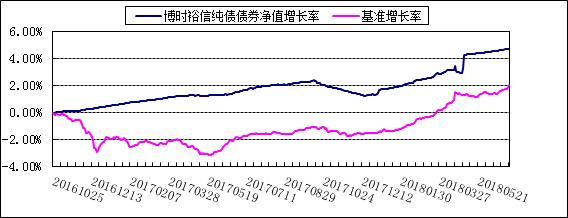 §4  管理人报告4.1 基金经理(或基金经理小组)简介注：上述任职日期、离任日期根据本基金管理人对外披露的任免日期填写。证券从业的含义遵从行业协会《证券业从业人员资格管理办法》的相关规定。4.2 管理人对报告期内本基金运作遵规守信情况的说明在本报告期内，本基金管理人严格遵循了《中华人民共和国证券投资基金法》及其各项实施细则、本基金基金合同和其他相关法律法规的规定，并本着诚实信用、勤勉尽责、取信于市场、取信于社会的原则管理和运用基金资产，为基金持有人谋求最大利益。本报告期内，由于证券市场波动等原因，本基金曾出现个别投资监控指标超标的情况，基金管理人在规定期限内进行了调整，对基金份额持有人利益未造成损害。4.3 公平交易专项说明4.3.1 公平交易制度的执行情况报告期内，本基金管理人严格执行了《证券投资基金管理公司公平交易制度指导意见》和公司制定的公平交易相关制度。4.3.2 异常交易行为的专项说明报告期内未发现本基金存在异常交易行为。4.4报告期内基金投资策略和运作分析2018年二季度债券市场利率大幅下行，十年国债利率从3.74%下降至3.47%，下行了27bp；十年国开债从4.65%下行至4.25%，下行40bp；从指数的走势来看，中债总财富指数上涨2.73%，中债国债总财富指数上涨2.58%，中债企业债总财富指数上张了1.08%，中债短融总财富指数上涨了0.93%。上半年利率债的驱动逻辑重归基本面，在高层推动的结构性去杠杆政策下，经济进入了“宽货币+紧信用”的阶段，这是驱动长端利率下行的基本面原因。中国经济加杠杆的主要部门是地方政府、居民部门和国企部门，当前的结构性去杠杆政策即瞄准了这三大部门，三大部门债务扩张受到抑制，客观上带来了“紧信用”的效果。与此同时，央行放松表内流动性以对冲表外部门的收缩，客观上形成了“宽货币”的效果。这一格局对长端利率是较为有利的，三季度要观察这一格局会不会有所转变。目前来看，结构去杠杆依然在推进， PPI同比依然高企，头部企业的盈利水平依然较高，政策短期不会转向。但如果PPI同比显著下行，经济压力增大，要留意政策是否会再次转向。二季度，本基金保持低久期和无杠杆的操作。展望三季度，我们预计债券市场将继续偏强。在流动性总量控制的清新下，债市亦将呈现一定的结构性分化，利率品和高等级信用债偏强，中低等级信用债偏弱。未来要继续观察货币政策的边际变化，随着中美贸易战的深化，股市的持续下跌，央行也有可能被迫放松其货币政策，这对于利率债也是较为有利的。债市当前的主要风险点是下行过快，没有出现显著的回调。另一个潜在风险点是目前入场的主要还是交易盘，配置盘参与不足，理财资金的收缩，也对市场产生了一定的负面影响。本组合遵循定开债的投资理念，投资思路上保持谨慎乐观，维持中高评级中等久期信用债配置，保持高杠杆，同时通过左侧博弈增强收益，精选个券严控信用风险。4.5 报告期内基金的业绩表现截至2018年06月30日,本基金基金份额净值为1.0283元，份额累计净值为1.0473元。报告期内,本基金基金份额净值增长率为1.76%,同期业绩基准增长率1.79%4.6报告期内基金持有人数或基金资产净值预警说明本基金在本报告期内，于2018年4月18日至2018年6月29日出现了连续20个工作日资产净值低于五千万元的情形。§5投资组合报告5.1 报告期末基金资产组合情况5.2 报告期末按行业分类的股票投资组合本基金本报告期末未持有股票。5.3 报告期末按公允价值占基金资产净值比例大小排序的前十名股票投资明细本基金本报告期末未持有股票。5.4 报告期末按债券品种分类的债券投资组合5.5 报告期末按公允价值占基金资产净值比例大小排序的前五名债券投资明细5.6 报告期末按公允价值占基金资产净值比例大小排序的前十名资产支持证券投资明细本基金本报告期末未持有资产支持证券。5.7 报告期末按公允价值占基金资产净值比例大小排序的前五名贵金属投资明细本基金本报告期末未持有贵金属。5.8报告期末按公允价值占基金资产净值比例大小排序的前五名权证投资明细本基金本报告期末未持有权证。5.9 报告期末本基金投资的股指期货交易情况说明本基金本报告期末未持有股指期货。5.10报告期末本基金投资的国债期货交易情况说明本基金本报告期末未持有国债期货。5.11投资组合报告附注5.11.1本报告期内，本基金投资的前十名证券的发行主体没有出现被监管部门立案调查，或在报告编制日前一年内受到公开谴责、处罚的情形。5.11.2基金投资的前十名股票中，没有投资超出基金合同规定备选股票库之外的股票。5.11.3其他资产构成5.11.4报告期末持有的处于转股期的可转换债券明细本基金本报告期末未持有处于转股期的可转换债券。5.11.5报告期末前十名股票中存在流通受限情况的说明本基金本报告期末前十名股票中不存在流通受限情况。5.11.6投资组合报告附注的其他文字描述部分由于四舍五入的原因，分项之和与合计项之间可能存在尾差。§6  开放式基金份额变动单位：份§7  基金管理人运用固有资金投资本基金情况7.1 基金管理人持有本基金份额变动情况基金管理人未持有本基金份额。7.2 基金管理人运用固有资金投资本基金交易明细报告期内基金管理人未发生运用固有资金申购、赎回或者买卖本基金的情况。§8影响投资者决策的其他重要信息8.1 报告期内单一投资者持有基金份额比例达到或超过20%的情况注：上述份额占比为四舍五入保留后的数据。8.2 影响投资者决策的其他重要信息博时基金管理有限公司是中国内地首批成立的五家基金管理公司之一。“为国民创造财富”是博时的使命。博时的投资理念是“做投资价值的发现者”。截至2018年06月30日，博时基金公司共管理185只开放式基金，并受全国社会保障基金理事会委托管理部分社保基金，以及多个企业年金账户，管理资产总规模逾8461亿元人民币，其中非货币公募基金规模逾1947亿元人民币，累计分红逾872亿元人民币，是目前我国资产管理规模最大的基金公司之一，养老金资产管理规模在同业中名列前茅。1、 基金业绩根据银河证券基金研究中心统计，截至2018年2季末：权益基金方面，标准指数股票型基金里，博时中证银联智惠大数据100指数(A类)、博时裕富沪深300指数(A类)等今年以来净值增长率同类排名为前1/4；股票型分级子基金里，博时中证银行分级指数(B级)等今年以来净值增长同类基金中排名为前1/3；混合偏股型基金中, 博时创业成长混合(C类)今年以来净值增长率同类基金排名第一，博时创业成长混合(A类) 今年以来净值增长率同类基金排名位居前1/10，博时行业轮动混合等今年以来净值增长率同类排名为前1/3；混合灵活配置型基金中，博时裕益灵活配置混合基金今年以来净值增长率为3.14%，在166只同类基金排名第6，博时汇智回报灵活配置混合基金今年以来净值增长率为4.38% ，同类基金排名位居前1/10，博时新价值灵活配置混合(A类)、博时新策略灵活配置混合(A类)、博时新起点灵活配置混合(A类)、博时新起点灵活配置混合(C类)今年以来净值增长率分别为2.12%、1.93%、1.65%、1.60%，同类基金排名均位居前1/8，博时新价值灵活配置混合(C类)今年以来净值增长率为2.07%，同类基金中排名位于前1/6。黄金基金类，博时黄金ETF联接(A类)、博时黄金ETF联接(C类)今年以来净值增长率同类排名第一。固收方面，长期标准债券型基金中，博时天颐债券(A类)、博时宏观回报债券(A/B类)、博时信用债券(A/B类)今年以来净值增长率为5.11%、4.56%、4.54%，同类219只基金中分别排名第3、第8、第9位，博时天颐债券(C类)、博时信用债券(R类)、博时信用债券(C类)、博时宏观回报债券(C类)今年以来净值增长率分别为4.88%、4.56%、4.34%、4.23%，同类153只基金中分别排名第2、第4、第7、第8位，博时富华纯债债券、博时景兴纯债债券、博时富益纯债债券、博时裕康纯债债券、博时富发纯债债券、博时聚瑞纯债债券等今年以来净值增长率分别为4.43%、4.10%、3.98%、3.93%、3.89%、3.88%，同类排名前1/10；货币基金类，博时兴荣货币、博时合惠货币(A类)今年以来净值增长率分别为2.21%、2.18%，在315只同类基金排名中位列第15位与第24位。QDII基金方面，博时标普500ETF(QDII)、博时标普500ETF联接(QDII)(A类)，今年以来净值增长率同类排名分别位于前1/5、1/4。2、 其他大事件2018年6月8日，由《中国证券报》主办的中国基金业二十周年高峰论坛暨第十五届“中国基金业金牛奖”颁奖典礼在苏州隆重举行。经过激烈且公平的票选，博时基金获得“2017年度最受信赖金牛基金公司”荣誉称号。2018年5月24日，由《中国基金报》、《证券时报》主办的“第五届中国基金业英华奖、中国基金业20年最佳基金经理评选颁奖典礼暨高峰论坛”在深圳隆重举行。从业经历逾23年的博时基金副总经理兼高级投资经理董良泓荣获“中国基金业20年最佳基金经理”殊荣，此荣誉于全行业仅有20人获评；博时基金固收名将陈凯杨则凭借长期稳健的投资业绩荣膺“三年期纯债投资最佳基金经理”称号。值得一提的是，这也是陈凯杨继2016年之后连续两年蝉联该项殊荣，足见市场对其管理业绩的认可。2018年5月23日，由新浪财经和济安金信主办的“致敬公募20年”颁奖典礼在北京举行，公募基金老五家之一的博时基金凭借长期优良的投研业绩、雄厚的综合资管实力和对价值投资理念的一贯倡导共揽获“最佳资产管理公司”、“最受投资者欢迎基金公司”、“行业特别贡献奖”和“区域影响力奖-珠三角”这四项最具份量的公司大奖；博时基金总经理江向阳获得“行业领军人物奖”。同时，博时旗下产品博时双月薪定期支付债券基金（000277）获得“最具价值理念基金产品奖-债券型”，博时亚洲票息收益债券（QDII）（人民币050030：，美元现汇：050202，美元现钞：050203）获得“最具投资价值基金产品奖-QDII”。2018年5月17日，被誉为“证券期货行业科学技术领域最高荣誉”的第六届证券期货科学技术奖的评审结果近日在北京揭晓。博时基金从上百个竞争对手中脱颖而出，一举夺得二等奖（DevOps统一研发平台）、三等奖（证券投资基金行业核心业务软件系统统一测试）以及优秀奖（新一代基金理财综合业务接入平台）三项大奖，成为获得奖项最多的金融机构之一。2018年5月10日，由《上海证券报》主办的“2018中国基金业峰会暨第十五届金基金奖颁奖典礼”在上海举行。在此次颁奖典礼上，博时基金揽获“金基金TOP基金公司”这一最具份量的公司大奖；博时基金权益投资总部董事总经理兼股票投资部总经理李权胜获评“金基金最佳投资回报基金经理奖”。在第15届金基金奖评选中，旗下价值投资典范产品博时主题行业（160505）获得“三年期金基金分红奖”。§9备查文件目录9.1备查文件目录9.1.1 中国证监会批准博时裕信纯债债券型证券投资基金设立的文件9.1.2 《博时裕信纯债债券型证券投资基金合同》9.1.3 《博时裕信纯债债券型证券投资基金托管协议》9.1.4 基金管理人业务资格批件、营业执照和公司章程9.1.5 博时裕信纯债债券型证券投资基金各年度审计报告正本9.1.6 报告期内博时裕信纯债债券型证券投资基金在指定报刊上各项公告的原稿9.2存放地点基金管理人、基金托管人处。9.3查阅方式投资者可在营业时间免费查阅，也可按工本费购买复印件投资者对本报告书如有疑问，可咨询本基金管理人博时基金管理有限公司博时一线通：95105568（免长途话费）博时基金管理有限公司二〇一八年七月二十日基金简称博时裕信纯债债券基金主代码003381交易代码003381基金运作方式契约型开放式基金合同生效日2016年10月25日报告期末基金份额总额74,330.36份投资目标在有效控制投资组合风险的前提下，力争长期内实现超越业绩比较基准的投资回报。投资策略本基金通过自上而下和自下而上相结合、定性分析和定量分析相补充的方法，确定资产在非信用类固定收益类证券和信用类固定收益类证券之间的配置比例。充分发挥基金管理人长期积累的信用研究成果，利用自主开发的信用分析系统，深入挖掘价值被低估的标的券种，以获取最大化的信用溢价。本基金采用的投资策略包括：期限结构策略、信用策略、互换策略、息差策略等。在谨慎投资的前提下，力争获取高于业绩比较基准的投资收益。业绩比较基准中债综合财富（总值）指数收益率×90%+1年期定期存款利率（税后）×10%风险收益特征本基金为债券型基金，预期收益和预期风险高于货币市场基金，但低于混合型基金、股票型基金，属于中低风险/收益的产品。基金管理人博时基金管理有限公司基金托管人渤海银行股份有限公司主要财务指标报告期(2018年4月1日-2018年6月30日)1.本期已实现收益1,744,957.382.本期利润983,092.883.加权平均基金份额本期利润0.01354.期末基金资产净值76,433.025.期末基金份额净值1.0283阶段净值增长率①净值增长率标准差②业绩比较基准收益率③业绩比较基准收益率标准差④①-③②-④过去三个月1.76%0.14%1.79%0.09%-0.03%0.05%姓名职务任本基金的基金经理期限任本基金的基金经理期限证券从业年限说明姓名职务任职日期离任日期证券从业年限说明陈凯杨固定收益总部现金管理组投资总监/基金经理2016-10-25-12.82003年起先后在深圳发展银行、博时基金、长城基金工作。2009年1月再次加入博时基金管理有限公司。历任固定收益研究员、特定资产投资经理、博时理财30天债券基金（2013.1.28-2015.9.11）基金经理、固定收益总部现金管理组投资副总监、博时外服货币市场基金（2015.6.15-2016.7.20）、博时岁岁增利一年定期开放债券基金（2013.6.26-2016.12.15）、博时裕瑞纯债债券基金（2015.6.30-2016.12.15）、博时裕盈纯债债券基金（2015.9.29-2016.12.15）、博时裕恒纯债债券基金（2015.10.23-2016.12.15）、博时裕荣纯债债券基金（2015.11.6-2016.12.15）、博时裕晟纯债债券基金（2015.11.19-2016.12.27）、博时裕泰纯债债券基金（2015.11.19-2016.12.27）、博时裕丰纯债债券基金（2015.11.25-2016.12.27）、博时裕和纯债债券基金（2015.11.27-2016.12.27）、博时裕坤纯债债券基金（2015.11.30-2016.12.27）、博时裕嘉纯债债券基金（2015.12.2-2016.12.27）、博时裕达纯债债券基金（2015.12.3-2016.12.27）、博时裕康纯债债券基金（2015.12.3-2016.12.27）、博时安心收益定期开放债券基金（2012.12.6-2016.12.28）、博时裕腾纯债债券基金（2016.1.18-2017.5.8）、博时裕安纯债债券基金（2016.3.4-2017.5.8）、博时裕新纯债债券基金（2016.3.30-2017.5.8）、博时裕发纯债债券基金（2016.4.6-2017.5.8）、博时裕景纯债债券基金（2016.4.28-2017.5.8）、博时裕乾纯债债券基金（2016.1.15-2017.5.31）、博时裕通纯债债券基金（2016.4.29-2017.5.31）、博时安和18个月定开债基金（2016.1.26-2017.10.26）、博时安源18个月定开债基金（2016.6.16-2018.3.8）、博时安誉18个月定开债基金（2015.12.13-2018.3.15）、博时安泰18个月定开债基金（2016.2.4-2018.3.15）、博时安祺一年定开债基金（2016.9.29-2018.3.15）、博时安诚18个月定开债基金（2016.11.10-2018.5.28）的基金经理。现任固定收益总部现金管理组投资总监兼博时月月薪定期支付债券基金（2013.7.25-至今）、博时双月薪定期支付债券基金（2013.10.22-至今）、博时现金收益货币基金（2015.5.22-至今）、博时安瑞18个月定开债基金（2016.3.30-至今）、博时安怡6个月定开债基金（2016.4.15-至今）、博时裕弘纯债债券基金（2016.6.17-至今）、博时裕顺纯债债券基金（2016.6.23-至今）、博时裕昂纯债债券基金（2016.7.15-至今）、博时裕泉纯债债券基金（2016.9.7-至今）、博时裕信纯债债券基金（2016.10.25-至今）、博时裕诚纯债债券基金（2016.10.31-至今）、博时安康18个月定开债（LOF）（2017.2.17-至今）基金、博时合惠货币基金（2017.5.31-至今）、博时富益纯债债券基金（2018.5.9-至今）的基金经理。序号项目金额(元)占基金总资产的比例(%)1权益投资--其中：股票--2固定收益投资70,007.0037.30其中：债券70,007.0037.30资产支持证券--3贵金属投资--4金融衍生品投资--5买入返售金融资产--其中：买断式回购的买入返售金融资产--6银行存款和结算备付金合计114,103.4460.797其他各项资产3,598.181.928合计187,708.62100.00序号债券品种公允价值(元)占基金资产净值比例(％)1国家债券70,007.0091.592央行票据--3金融债券--其中：政策性金融债--4企业债券--5企业短期融资券--6中期票据--7可转债（可交换债）--8同业存单--9其他--10合计70,007.0091.59序号债券代码债券名称数量(张)公允价值(元)占基金资产净值比例(％)101957117国债1770070,007.0091.59序号名称金额(元)1存出保证金1,450.912应收证券清算款-3应收股利-4应收利息2,147.275应收申购款-6其他应收款-7待摊费用-8其他-9合计3,598.18本报告期期初基金份额总额400,010,731.25报告期基金总申购份额32,758.31减：报告期基金总赎回份额399,969,159.20报告期基金拆分变动份额-本报告期期末基金份额总额74,330.36投资者类别报告期内持有基金份额变化情况报告期内持有基金份额变化情况报告期内持有基金份额变化情况报告期内持有基金份额变化情况报告期内持有基金份额变化情况报告期末持有基金情况报告期末持有基金情况投资者类别序号持有基金份额比例达到或者超过20%的时间区间期初份额申购份额赎回份额持有份额份额占比机构12018-04-01~2018-04-17197,471,366.51-197,471,366.51机构22018-04-01~2018-04-17197,471,366.51-197,471,366.51机构32018-04-18~2018-04-265,000,000.00-5,000,000.00产品特有风险产品特有风险产品特有风险产品特有风险产品特有风险产品特有风险产品特有风险产品特有风险本报告期内，本基金出现单一份额持有人持有基金份额占比超过20%的情况，当该基金份额持有人选择大比例赎回时，可能引发巨额赎回。若发生巨额赎回而本基金没有足够现金时，存在一定的流动性风险；为应对巨额赎回而进行投资标的变现时，可能存在仓位调整困难，甚至对基金份额净值造成不利影响。基金经理会对可能出现的巨额赎回情况进行充分准备并做好流动性管理，但当基金出现巨额赎回并被全部确认时，申请赎回的基金份额持有人有可能面临赎回款项被延缓支付的风险，未赎回的基金份额持有人有可能承担短期内基金资产变现冲击成本对基金份额净值产生的不利影响。本基金出现单一份额持有人持有基金份额占比超过20%的情况，根据基金合同相关约定，该份额持有人可以独立向基金管理人申请召开基金份额持有人大会，并有权自行召集基金份额持有人大会。该基金份额持有人可以根据自身需要独立提出持有人大会议案并就相关事项进行表决。基金管理人会对该议案的合理性进行评估，充分向所有基金份额持有人揭示议案的相关风险。在极端情况下，当持有基金份额占比较高的基金份额持有人大量赎回本基金时，可能导致在其赎回后本基金资产规模连续六十个工作日低于5000万元，基金还可能面临转换运作方式、与其他基金合并或者终止基金合同等情形。此外，当单一基金份额持有人所持有的基金份额已经达到或超过本基金规模的50%或者接受某笔或者某些申购或转换转入申请有可能导致单一投资者持有基金份额的比例达到或者超过50%时，本基金管理人可拒绝该持有人对本基金基金份额提出的申购及转换转入申请。本报告期内，本基金出现单一份额持有人持有基金份额占比超过20%的情况，当该基金份额持有人选择大比例赎回时，可能引发巨额赎回。若发生巨额赎回而本基金没有足够现金时，存在一定的流动性风险；为应对巨额赎回而进行投资标的变现时，可能存在仓位调整困难，甚至对基金份额净值造成不利影响。基金经理会对可能出现的巨额赎回情况进行充分准备并做好流动性管理，但当基金出现巨额赎回并被全部确认时，申请赎回的基金份额持有人有可能面临赎回款项被延缓支付的风险，未赎回的基金份额持有人有可能承担短期内基金资产变现冲击成本对基金份额净值产生的不利影响。本基金出现单一份额持有人持有基金份额占比超过20%的情况，根据基金合同相关约定，该份额持有人可以独立向基金管理人申请召开基金份额持有人大会，并有权自行召集基金份额持有人大会。该基金份额持有人可以根据自身需要独立提出持有人大会议案并就相关事项进行表决。基金管理人会对该议案的合理性进行评估，充分向所有基金份额持有人揭示议案的相关风险。在极端情况下，当持有基金份额占比较高的基金份额持有人大量赎回本基金时，可能导致在其赎回后本基金资产规模连续六十个工作日低于5000万元，基金还可能面临转换运作方式、与其他基金合并或者终止基金合同等情形。此外，当单一基金份额持有人所持有的基金份额已经达到或超过本基金规模的50%或者接受某笔或者某些申购或转换转入申请有可能导致单一投资者持有基金份额的比例达到或者超过50%时，本基金管理人可拒绝该持有人对本基金基金份额提出的申购及转换转入申请。本报告期内，本基金出现单一份额持有人持有基金份额占比超过20%的情况，当该基金份额持有人选择大比例赎回时，可能引发巨额赎回。若发生巨额赎回而本基金没有足够现金时，存在一定的流动性风险；为应对巨额赎回而进行投资标的变现时，可能存在仓位调整困难，甚至对基金份额净值造成不利影响。基金经理会对可能出现的巨额赎回情况进行充分准备并做好流动性管理，但当基金出现巨额赎回并被全部确认时，申请赎回的基金份额持有人有可能面临赎回款项被延缓支付的风险，未赎回的基金份额持有人有可能承担短期内基金资产变现冲击成本对基金份额净值产生的不利影响。本基金出现单一份额持有人持有基金份额占比超过20%的情况，根据基金合同相关约定，该份额持有人可以独立向基金管理人申请召开基金份额持有人大会，并有权自行召集基金份额持有人大会。该基金份额持有人可以根据自身需要独立提出持有人大会议案并就相关事项进行表决。基金管理人会对该议案的合理性进行评估，充分向所有基金份额持有人揭示议案的相关风险。在极端情况下，当持有基金份额占比较高的基金份额持有人大量赎回本基金时，可能导致在其赎回后本基金资产规模连续六十个工作日低于5000万元，基金还可能面临转换运作方式、与其他基金合并或者终止基金合同等情形。此外，当单一基金份额持有人所持有的基金份额已经达到或超过本基金规模的50%或者接受某笔或者某些申购或转换转入申请有可能导致单一投资者持有基金份额的比例达到或者超过50%时，本基金管理人可拒绝该持有人对本基金基金份额提出的申购及转换转入申请。本报告期内，本基金出现单一份额持有人持有基金份额占比超过20%的情况，当该基金份额持有人选择大比例赎回时，可能引发巨额赎回。若发生巨额赎回而本基金没有足够现金时，存在一定的流动性风险；为应对巨额赎回而进行投资标的变现时，可能存在仓位调整困难，甚至对基金份额净值造成不利影响。基金经理会对可能出现的巨额赎回情况进行充分准备并做好流动性管理，但当基金出现巨额赎回并被全部确认时，申请赎回的基金份额持有人有可能面临赎回款项被延缓支付的风险，未赎回的基金份额持有人有可能承担短期内基金资产变现冲击成本对基金份额净值产生的不利影响。本基金出现单一份额持有人持有基金份额占比超过20%的情况，根据基金合同相关约定，该份额持有人可以独立向基金管理人申请召开基金份额持有人大会，并有权自行召集基金份额持有人大会。该基金份额持有人可以根据自身需要独立提出持有人大会议案并就相关事项进行表决。基金管理人会对该议案的合理性进行评估，充分向所有基金份额持有人揭示议案的相关风险。在极端情况下，当持有基金份额占比较高的基金份额持有人大量赎回本基金时，可能导致在其赎回后本基金资产规模连续六十个工作日低于5000万元，基金还可能面临转换运作方式、与其他基金合并或者终止基金合同等情形。此外，当单一基金份额持有人所持有的基金份额已经达到或超过本基金规模的50%或者接受某笔或者某些申购或转换转入申请有可能导致单一投资者持有基金份额的比例达到或者超过50%时，本基金管理人可拒绝该持有人对本基金基金份额提出的申购及转换转入申请。本报告期内，本基金出现单一份额持有人持有基金份额占比超过20%的情况，当该基金份额持有人选择大比例赎回时，可能引发巨额赎回。若发生巨额赎回而本基金没有足够现金时，存在一定的流动性风险；为应对巨额赎回而进行投资标的变现时，可能存在仓位调整困难，甚至对基金份额净值造成不利影响。基金经理会对可能出现的巨额赎回情况进行充分准备并做好流动性管理，但当基金出现巨额赎回并被全部确认时，申请赎回的基金份额持有人有可能面临赎回款项被延缓支付的风险，未赎回的基金份额持有人有可能承担短期内基金资产变现冲击成本对基金份额净值产生的不利影响。本基金出现单一份额持有人持有基金份额占比超过20%的情况，根据基金合同相关约定，该份额持有人可以独立向基金管理人申请召开基金份额持有人大会，并有权自行召集基金份额持有人大会。该基金份额持有人可以根据自身需要独立提出持有人大会议案并就相关事项进行表决。基金管理人会对该议案的合理性进行评估，充分向所有基金份额持有人揭示议案的相关风险。在极端情况下，当持有基金份额占比较高的基金份额持有人大量赎回本基金时，可能导致在其赎回后本基金资产规模连续六十个工作日低于5000万元，基金还可能面临转换运作方式、与其他基金合并或者终止基金合同等情形。此外，当单一基金份额持有人所持有的基金份额已经达到或超过本基金规模的50%或者接受某笔或者某些申购或转换转入申请有可能导致单一投资者持有基金份额的比例达到或者超过50%时，本基金管理人可拒绝该持有人对本基金基金份额提出的申购及转换转入申请。本报告期内，本基金出现单一份额持有人持有基金份额占比超过20%的情况，当该基金份额持有人选择大比例赎回时，可能引发巨额赎回。若发生巨额赎回而本基金没有足够现金时，存在一定的流动性风险；为应对巨额赎回而进行投资标的变现时，可能存在仓位调整困难，甚至对基金份额净值造成不利影响。基金经理会对可能出现的巨额赎回情况进行充分准备并做好流动性管理，但当基金出现巨额赎回并被全部确认时，申请赎回的基金份额持有人有可能面临赎回款项被延缓支付的风险，未赎回的基金份额持有人有可能承担短期内基金资产变现冲击成本对基金份额净值产生的不利影响。本基金出现单一份额持有人持有基金份额占比超过20%的情况，根据基金合同相关约定，该份额持有人可以独立向基金管理人申请召开基金份额持有人大会，并有权自行召集基金份额持有人大会。该基金份额持有人可以根据自身需要独立提出持有人大会议案并就相关事项进行表决。基金管理人会对该议案的合理性进行评估，充分向所有基金份额持有人揭示议案的相关风险。在极端情况下，当持有基金份额占比较高的基金份额持有人大量赎回本基金时，可能导致在其赎回后本基金资产规模连续六十个工作日低于5000万元，基金还可能面临转换运作方式、与其他基金合并或者终止基金合同等情形。此外，当单一基金份额持有人所持有的基金份额已经达到或超过本基金规模的50%或者接受某笔或者某些申购或转换转入申请有可能导致单一投资者持有基金份额的比例达到或者超过50%时，本基金管理人可拒绝该持有人对本基金基金份额提出的申购及转换转入申请。本报告期内，本基金出现单一份额持有人持有基金份额占比超过20%的情况，当该基金份额持有人选择大比例赎回时，可能引发巨额赎回。若发生巨额赎回而本基金没有足够现金时，存在一定的流动性风险；为应对巨额赎回而进行投资标的变现时，可能存在仓位调整困难，甚至对基金份额净值造成不利影响。基金经理会对可能出现的巨额赎回情况进行充分准备并做好流动性管理，但当基金出现巨额赎回并被全部确认时，申请赎回的基金份额持有人有可能面临赎回款项被延缓支付的风险，未赎回的基金份额持有人有可能承担短期内基金资产变现冲击成本对基金份额净值产生的不利影响。本基金出现单一份额持有人持有基金份额占比超过20%的情况，根据基金合同相关约定，该份额持有人可以独立向基金管理人申请召开基金份额持有人大会，并有权自行召集基金份额持有人大会。该基金份额持有人可以根据自身需要独立提出持有人大会议案并就相关事项进行表决。基金管理人会对该议案的合理性进行评估，充分向所有基金份额持有人揭示议案的相关风险。在极端情况下，当持有基金份额占比较高的基金份额持有人大量赎回本基金时，可能导致在其赎回后本基金资产规模连续六十个工作日低于5000万元，基金还可能面临转换运作方式、与其他基金合并或者终止基金合同等情形。此外，当单一基金份额持有人所持有的基金份额已经达到或超过本基金规模的50%或者接受某笔或者某些申购或转换转入申请有可能导致单一投资者持有基金份额的比例达到或者超过50%时，本基金管理人可拒绝该持有人对本基金基金份额提出的申购及转换转入申请。本报告期内，本基金出现单一份额持有人持有基金份额占比超过20%的情况，当该基金份额持有人选择大比例赎回时，可能引发巨额赎回。若发生巨额赎回而本基金没有足够现金时，存在一定的流动性风险；为应对巨额赎回而进行投资标的变现时，可能存在仓位调整困难，甚至对基金份额净值造成不利影响。基金经理会对可能出现的巨额赎回情况进行充分准备并做好流动性管理，但当基金出现巨额赎回并被全部确认时，申请赎回的基金份额持有人有可能面临赎回款项被延缓支付的风险，未赎回的基金份额持有人有可能承担短期内基金资产变现冲击成本对基金份额净值产生的不利影响。本基金出现单一份额持有人持有基金份额占比超过20%的情况，根据基金合同相关约定，该份额持有人可以独立向基金管理人申请召开基金份额持有人大会，并有权自行召集基金份额持有人大会。该基金份额持有人可以根据自身需要独立提出持有人大会议案并就相关事项进行表决。基金管理人会对该议案的合理性进行评估，充分向所有基金份额持有人揭示议案的相关风险。在极端情况下，当持有基金份额占比较高的基金份额持有人大量赎回本基金时，可能导致在其赎回后本基金资产规模连续六十个工作日低于5000万元，基金还可能面临转换运作方式、与其他基金合并或者终止基金合同等情形。此外，当单一基金份额持有人所持有的基金份额已经达到或超过本基金规模的50%或者接受某笔或者某些申购或转换转入申请有可能导致单一投资者持有基金份额的比例达到或者超过50%时，本基金管理人可拒绝该持有人对本基金基金份额提出的申购及转换转入申请。